« Toutes les couleurs » Alex Sanders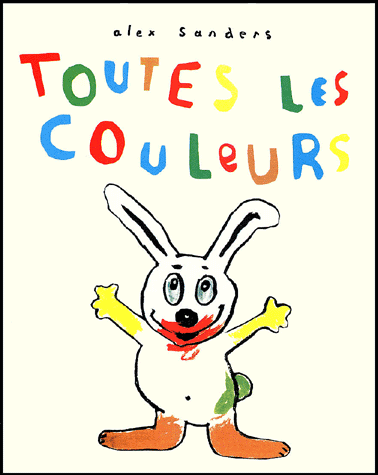 Mots isolés à traduire : FrançaisTraduit en : ShimaoréToutes les couleursPiya zi couléraYoupi !youpiJ’ai le derrière tout vertGnouma hangou voi manimayitsiMiam ! Miam !des fraises ! …Miam ! Miam ! fraises ! …Oh ! j’ai la bouchetouteROUGEAh hagnoyangou ya ndzoukoundrouet PLOUF ! Et ploufj’ai lespiedstoutMARRONMindrou yangou ya marronWah ! les joliesfleurs ! Mafléra mazouritiensmaman ! c’est pour toiHa mama inni yahoOh !merci mon,lulumais ! …tu as lesmains toutesJAUNES !!!Ah !! marahaba bassi mihéno yaho ya dzindzanoetle derrièretoutVERTet la bouchetouteROUGEet les piedstoutMARRONOugnouma voi véri, yi hagno ya ndzoukoundrou, yi mindrou ya marronoui maman ! Je suis de TOUTESLES COULEURSHéin hé tsina piya zi couéraet leBLEU ?Bassi i bilé ?tu as oubliéLe BLEU ! Oudéla ibilé !VERTManimayitsi / vériROUGENdzoukoundrouMARRONmarronJAUNEdzindzanoBLEUbilé